от 23 ноября 2022 года									         № 1340О внесении изменении в постановление администрации городского 
округа город Шахунья Нижегородской области от 30.01.2020 № 95 «Об антитеррористической комиссии городского округа город Шахунья Нижегородской области»В связи с кадровыми изменениями, администрация городского округа город Шахунья Нижегородской области  п о с т а н о в л я е т :1. В постановление администрации городского округа город Шахунья Нижегородской области от 30.01.2020 № 95 «Об антитеррористической комиссии  городского округа город Шахунья Нижегородской области» (с изменениями от 26.10.2021 № 1230) внести изменения, изложив состав антитеррористической комиссии  городского округа город Шахунья Нижегородской области в новой редакции, согласно приложению к настоящему постановлению.2. Настоящее постановление вступает в законную силу со дня его официального опубликования на официальном сайте администрации городского округа город Шахунья Нижегородской области и в газете «Знамя труда».3. Общему отделу администрации городского округа город Шахунья Нижегородской области обеспечить размещение настоящего постановления на официальном сайте администрации городского округа город Шахунья Нижегородской области и в газете «Знамя труда».Глава местного самоуправлениягородского округа город Шахунья							   О.А.ДахноПриложениек постановлению администрации городского округа город Шахунья Нижегородской области от 23.11.2022 г. № 1340Состав антитеррористической комиссии 
городского округа город Шахунья Нижегородской области  Дахно Олег Александрович - глава местного самоуправления городского округа город Шахунья Нижегородской области, председатель комиссии. Паньшин Владимир Игоревич - начальник отделения в городе Шахунье УФСБ России по Нижегородской области, заместитель председателя комиссии (по согласованию). Макаров Алексей Евгеньевич - начальник Отдела МВД России по городу Шахунья Нижегородской области (по согласованию). Соколов Николай Сергеевич – и.о. начальника линейного пункта полиции на станции Шахунья Нижегородской области ЛУ МВД России на транспорте (по согласованию). Овчинников Алексей Михайлович – начальник 121-ПСЧ 28 ПСО ФПС ГПС ГУ МЧС России по Нижегородской области (по согласованию). Походяев Алексей Сергеевич - начальник Уренского отделения вневедомственной охраны - филиала ФГКУ «Управление вневедомственной охраны войск национальной гвардии Российской Федерации по Нижегородской области» (по согласованию). Корпусов Андрей Александрович - начальник сектора ГОЧС и МОБ работы администрации городского округа город Шахунья Нижегородской области, секретарь комиссии.___________________________________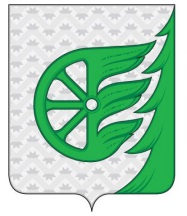 Администрация городского округа город ШахуньяНижегородской областиП О С Т А Н О В Л Е Н И Е